Как хочется чтобы дома было уютно, тепло и чтобы всё было хорошо! 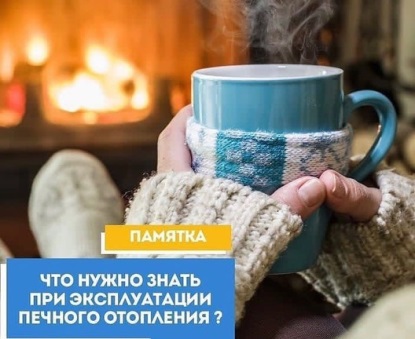 В связи с резким похолоданием, необходимо соблюдать правила пожарной безопасности при установке и эксплуатации печного отопления. ⠀Давайте ознакомимся с основными требованиями ⠀Для защиты пола из сгораемых материалов под топочной дверкой устанавливается металлический лист размером 500x700 мм, длиной стороной вдоль печи.⠀Перед началом отопительного сезона печи должны быть проверены и отремонтированы. Неисправные печи к эксплуатации не допускаются.⠀Перед эксплуатацией печей следует проверить целостность кладки печей и дымовых каналов и состояние футеровки топливника.⠀В ходе эксплуатации необходим постоянный контроль за исправностью запорно-регулирующей арматуры, колосниковой решетки, дверок зольника и топливника, герметичностью лючков на дымовых каналах.⠀Запрещается перекаливать печи с периодической топкой, сжигая топлива больше того количества, на которое они рассчитаны. Топку печей следует осуществлять не более двух раз в сутки.⠀Категорически запрещается применять для розжига печей бензин, керосин и другие легковоспламеняющиеся жидкости.⠀Запрещается топить печь с открытой топочной дверкой. При самопроизвольном открывании дверки следует произвести ремонт.⠀Запрещается переполнять топливом топливник или использовать дрова, превышающие по длине глубину топливника.⠀Подходы к печи со стороны топочной дверки должны быть свободными. Мебель и другие сгораемые материалы следует размещать от отопительных аппаратов на расстоянии не менее 0,5 м. В отапливаемом помещении допускается хранение запаса твердого топлива не более, чем на одну топку⠀При эксплуатации печей заводского изготовления следует использовать топливо только того вида, на который рассчитана печь. Не допускается переоборудовать эти печи для замены одного топлива на другое⠀Поверхности печей должны систематически очищаться от пыли и других горючих отложений. Отдел надзорной деятельности и профилактической работы по Богородскому г.о.Главного Управления МЧС России по Московской области